Dio È BUONOFoglio di preghiera	Data:________________Per favore, copia questo foglio ogni volta, per ogni partecipante del tuo gruppoInizia puntualmentePorta la Bibbia, il Libretto MIP, una matita._________________________________________________________________________________________________________________Adorazione – Adora Dio per ciò che Egli è: le Sue caratteristiche, il Suo nome, il Suo carattere  (per favore, non citare esaudimenti o richieste di preghiera durante questo tempo).Caratteristica: Dio è buonoDefinizione: Dio circonda con la Sua bontà tutti gli uominiVersetti biblici: Salmo 57:10 e11  - Salmo 33:5  -  Marco 10:18  -  Salmo 73:1Pensieri: __________________________________________________________________________________________________________________________________________________________________________________________________CONFESSIONE – In silenzio confessa i peccati al Dio che perdonaLettura di 1 Giovanni 1:8-9_________________________________________________________________________________________________________________RINGRAZIAMENTO – Ringrazia Dio per gli esaudimenti di preghiera concreti; per quello che Egli ha fatto – 1 Tessalonicesi 5:18(per favore nessuna richiesta di preghiera durante questo tempo).Versetti biblici: Luca 6:35b  -  Salmo 100  -  Giacomo 1:17Appunti personali: ________________________________________________________________________INTERCESSIONE – Intercedi presso Dio in favore di altri. Forma dei gruppi con due o tre partecipanti. La responsabile legge un passo biblico.Intercessione per i nostri figli. Ogni mamma prega per il proprio figlio.Versetti biblici: “Ti preghiamo, Signore, affinché _________________ (nome del figlio/a) possa conoscere sempre di più quanto sei buono e possa crescere in bontà.”Figlio n° 1: _______________________________________________________Figlio n° 2: _______________________________________________________Figlio n° 3: _______________________________________________________Richieste particolari:Figlio n° 1: _______________________________________________________Figlio n° 2: _______________________________________________________Figlio n° 3: _______________________________________________________Intercessione per gli insegnanti Versetti biblici: Salmo 33:22  -  Atti 26:18 - Geremia 33:11“Ti preghiamo, Signore, affinché ____________________ (nomi degli insegnanti) possano conoscere la Tua bontà e possano agire in bontà verso i loro allievi.”Richieste particolari: _______________________________________________________Intercessione per la scuolaPregare per un risveglio spirituale della scuola e per la protezione di ognuno.“Ti preghiamo, Signore, affinché nella scuola ____________________ (nome della scuola) si conosca che TU sei buono e che vuoi che ognuno speri in Te.”Intercessione per MIPPregare affinché ogni scuola sia coperta dalla preghiera.Pregare affinché il ministero MIP sia protetto, mantenendolo incontaminato e puro.“Ti preghiamo, Signore, affinché le mamme MIP continuino a sperare nella Tua bontà per pregare con fede. Credano fermamente nelle Tue promesse, perché la Tua bontà dura per sempre”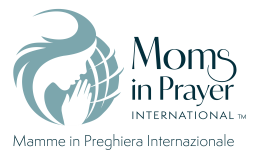 Esortazione: Le richieste di preghiera del gruppo sono confidenziali e
rimangono nel gruppo! 